Задание подготовлено в рамках проекта АНО «Лаборатория модернизации образовательных ресурсов» «Кадровый и учебно-методический ресурс формирования общих компетенций обучающихся по программам СПО», который реализуется с использованием гранта Президента Российской Федерации на развитие гражданского общества, предоставленного Фондом президентских грантов.РазработчикМироненко Артём Андреевич, ГАПОУ «Самарский колледж сервиса производственного оборудования имени Героя Российской Федерации Е.В. Золотухина»Назначение заданияПоиск информации. Уровень IIМДК 01.01 Основы слесарного делаТема: Подъёмные механизмыВам позвонил приятель, у которого маленький частный «сервис в гараже». Он сообщил, что «угробил домкрат» и спросил, возьметесь ли вы его починить. Приятель знает, что вы можете исправить любое механическое повреждение, но не беретесь работать с гидравликой.Прочитайте рассказ приятеля (источник 1), ознакомьтесь со справочными материалами.Если вы готовы принять решение о том, возьметесь ли вы за ремонт домкрата, запишите свое решение и кратко (1-2 абзаца) поясните его для приятеля. Если вам недостаточно информации для принятия решения, запишите свои вопросы к приятелю.Заполните соответствующий столбец бланка.БланкРассказ приятеляЕсть у меня домкрат, довольно старый, побитый, и роняли его, и ударяли… Но ничего, работает. Точнее, работал. Иногда заклинит, ну, мы ему молоточком «поможем», сложится, потом нормально работает.Тут мужик ГАЗель грузовую пригнал, поднять, чтобы заглянуть надо было. ГАЗель  не разгруженная, конечно, тяжелая, но этот домкрат уже тягал такие. А мужику срочно надо было. Подняли. Все сделали, снимать надо, а он заклинил. Молоточком постучали - ничего. Добыл я пару домкратов, подтянули, машину сняли. У этого попробовали шток на место засунуть - не идет…Возьмёшься посмотреть?Для справкиИнструмент проверкиЯ ________________________________ за ремонт домкрата, потому что______________________________________________________________________________________________________________________________________________________________________________________________________________________________________________________________________________________________________________________________________________________________Мои вопросы к приятелю:_________________________________________________________________________________________________________________________________________________________________________________________________________________________________________________________________________________________________________________________________________________________________________________________________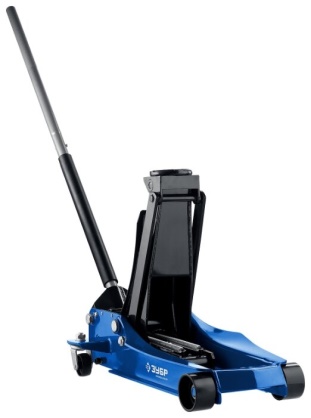 Общие характеристикиКонструкция домкрата: подкатнойТип механизма: гидравлическийГрузоподъёмность: 3.5 т.Высота подхвата: 100 мм.Высота подъёма: 533 мм.Рабочий ход: 433 мм.Вес: 43 кг.Заданы вопросы1 баллПринято решение0 баллов, проверка прекращенаБыл ли слышен звук металлического удара при подъеме машины1 баллОбнаружены ли потеки масла1 баллМаксимальный балл3 балла